РЕГИОНАЛЬНЫЙ ЧЕМПИОНАТ «АБИЛИМПИКС» 2023                                                                                                Главный эксперт компетенции                                                                                 «Выпечка осетинских пирогов»                                                    Сергеева О.В. КОНКУРСНОЕ ЗАДАНИЕпо компетенцииВЫПЕЧКА ОСЕТИНСКИХ ПИРОГОВ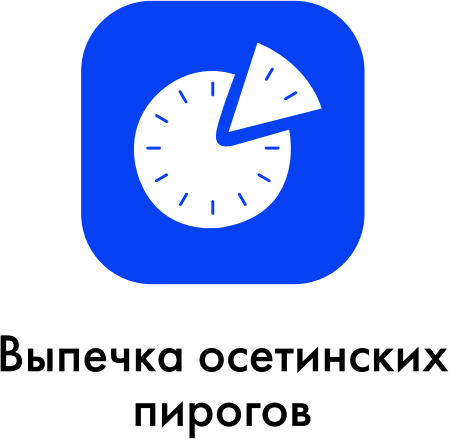 Курск, 2023г.Описание компетенцииАктуальность компетенции.Осетинские пироги – это национальное блюдо, которому уже несколько сотен лет.Они известны во многих странах мира и популярность их растёт из года в год среди ценителей кухни Кавказа! Готовятся осетинские пироги по старинному традиционному рецепту, повторить который способен не каждый пекарь. Настоящими, вкусными считаются осетинские пироги с тонким слоем теста и сочной, обильной начинкой, в качестве которой используется многочисленное разнообразие экологически чистых продуктов, таких как осетинский сыр, мясо, свекольные листья, картофель, капуста и т.д. Как правило, выпечка имеет круглую форму диаметром 33-34 см. На религиозные праздники и культовые обряды выпекают треугольные пироги с сырной начинкой. Для того чтобы приготовить лучшую выпечку, необходимо строго следовать исконной технологии, использовать секретные ингредиенты и иметь большой опыт в выпечке пирогов.Пекарь осетинских пирогов - это высококвалифицированный специалист с высоким уровнем знаний о еде и питании, изготавливающий множество разновидностей осетинских пирогов. Профессиональные пекари должны учитывать качество ингредиентов, технику безопасности и нормы охраны здоровья, а также требования покупателей. Они должны придерживаться высококачественных ингредиентов, безупречного уровня пищевой гигиены и безопасности.Ссылка на образовательный и/или профессиональный стандарт (конкретные стандарты).Конкурсное задание разработано в соответствии с требованиями, утвержденными приказами Министерства труда и социальной защиты Российской Федерации «Об утверждении профессионального стандарта «Пекарь» от 1 декабря 2015 г. N 914н и «Об утверждении профессионального стандарта «Повар» от 8 сентября 2015 г. № 610н.Требования к квалификации.Конкурсное задание.Краткое описание.Школьники: в ходе выполнения конкурсного задания необходимо приготовить:дрожжевое тесто безопарным способом;начинку из осетинского сыра (пирог «Уæлибах»);начинку из листьев свёклы и осетинского сыра (пирог «Цахараджын»);начинку из картофеля и осетинского сыра (пирог «Картофджын»).Студенты: в ходе выполнения конкурсного задания необходимо приготовить:дрожжевое тесто безопарным способом;начинку из осетинского сыра для приготовления осетинского пирога «Уæлибах»);начинку из листьев свёклы и осетинского сыра для приготовления осетинского пирога«Цахараджын»;начинку из картофеля с осетинским сыром для приготовления осетинского пирога«Картофджын»начинку из капусты для приготовления осетинского пирога «Къабускаджын»;пресное тесто;фарш из мяса для приготовления осетинского пирога с мясом «Фыдджын из пресного теста».Специалисты:	в	ходе	выполнения	конкурсного	задания	необходимо приготовить: - дрожжевое тесто безопарным способом;-начинку из осетинского сыра для приготовления осетинского пирога «Уæлибах»;- начинку из листьев свёклы и осетинского сыра для приготовления осетинского пирога«Цахараджын»;начинку из капусты для приготовления осетинского пирога «Къабускаджын»;начинку из картофеля с осетинским сыром для приготовления осетинского пирога«Картофджын»- начинку из тыквы для приготовления осетинского пирога «Насджын»;-пресное тесто;фарш из мяса для приготовления осетинского пирога с мясом «Фыдджыниз пресного теста».Структура и подробное описание конкурсного задания.Требования к форменной (санитарной) одежде и обуви участников и экспертов. Обязательные элементы.Участники: куртка (поварская куртка) – белого цвета (допускаются цветные элементы отделки). На куртке должны (могут) быть нанесены следующие обязательные информационные элементы: логотип Абилимпикс - на груди слева, под логотипом - фамилия и имя участника, логотип учебного заведения – на рукаве выше локтя, на воротнике допускается размещение флага России и региона, на спине допускается размещение наименования региона. Размещение информации рекламного характера на форменной одежде, без согласования с организаторами (например: логотипы спонсоров) НЕ ДОПУСКАЕТСЯ!Фартук пекаря – белого цвета, допускаются декоративные элементы любых цветов.Брюки и куртка пекаря – белого цвета, допускаются декоративные элементы любых цветов. Головной убор – белый поварской колпак (допускается одноразовый).Обувь – профессиональная безопасная закрытая обувь повара.Эксперты: обязательные элементы одежды – китель (куртка повара), фартук, колпак (всё белого цвета), безопасная обувь.Время выполнения конкурсного задания:-для школьников – до 2,5 часов,-для студентов – до 3 часов,-для специалистов составляет – до 3 часов.Последовательность выполнения задания (для всех категорий участников).Модуль А: Организация работы на площадке.Отводится 10 минут на подготовку и уборку рабочего места:Модуль В: пироги со свежим сыром (уæлибах), с листьями свеклы и свежим сыром (цæхæраджын), с картофелем и сыром (картофджын), с капустой (къабускаджин).Участнику необходимо приготовить из дрожжевого теста безопарным способом 4 вида пирогов осетинских:со свежим сыром (уæлибах) в количестве 1 шт.;с листьями свеклы и свежим сыром (цæхæраджын) в количестве 1 шт.;-с картофелем и сыром (картофджын) в количестве 1 шт.;с капустой (къабускаджын) в количестве 1 шт.Размер пирога в диаметре 32-33 см, масса каждого пирога 900г, соотношение теста и начинки 1:1.Пироги обильно смазываются маслом сливочным или топленым. Подаются пироги на круглой белой плоской тарелке диаметром 33 см:для дегустации (оценки органолептических показателей) в отдельности на 5 тарелках (на одной тарелке 1 вид пирога).Использование при подаче несъедобных компонентов, дополнительных аксессуаров и вспомогательного инвентаря на тарелках НЕ ДОПУСКАЕТСЯ!!!За 3 часа участник соревнований должен:приготовить дрожжевое тесто безопарным способом;подготовить начинки;сформовать пироги;выпечь;презентовать (подать) пироги:пирог со свежим сыром (уæлибах) в количестве 1 шт. подается через 1 час после старта модуля;пирог с листьями свеклы и свежим сыром (цæхæраджын) в количестве 1 шт. подается через 25 минут после первой подачи;-пирог с картофелем и сыром (картофджын) в количестве в количестве 1 шт. подается через 25 минут после второй подачи;пирог с капустой (къабускаджын) в количестве 1 шт. подается через 25 минут после третьей подачи.Разрешено использовать дополнительный инвентарь, который необходимо согласовать с экспертами непосредственно перед началом соревнований, за исключением аналогичного, имеющегося на площадке.Модуль С: пирог с мясом «Фыдджын» из пресного теста.Участнику необходимо приготовить из пресного теста пирог  осетинский с мясом«Фыдджын» в количестве 1 шт.Размер пирога в диаметре 33-34 см, масса каждого пирога 1000г. Пироги обильно смазываются маслом сливочным или топленым. Подаются пироги на круглой белой плоской тарелке диаметром 35 см:для дегустации (оценки органолептических показателей) на 1тарелке.Использование при подаче несъедобных компонентов, дополнительных аксессуаров и вспомогательного инвентаря на тарелках НЕ ДОПУСКАЕТСЯ!!!За 40 минут участник соревнований должен:приготовить пресное тесто;подготовить фарш (мясо пропускается через мясорубку);сформовать пироги;выпечь;презентовать (подать) пироги:- пирог с мясом «Фыдджын»из пресного теста в количестве 1 шт. подается через 40минут после старта модуля.Разрешено использовать дополнительный инвентарь, который необходимо согласовать с экспертами непосредственно перед началом соревнований, за исключением аналогичного, имеющегося на площадке.30% изменений конкурсного задания.Студенты/ специалисты:Допустимые изменения:Допустимое	30%-е	изменение	конкурсного	задания	заключается	в	замене технологических параметров приготовления теста и приготовления начинки.Недопустимые изменения: технология изготовления изделия.Критерии оценки выполнения задания (для всех категорий участников).Критерии одинаковые для всех участников.Перечень используемого оборудования, инструментов и расходных материалов для всех категорий участников:2.1.Школьники, студенты, специалистыСхемы оснащения рабочих мест.1.Минимальные	требования	к	оснащению	рабочих	мест	с	учетом основных нозологий*указывается ссылка на сайт с тех. характеристиками, либо наименование и тех. характеристики специализированного оборудования.4.2 Схема одного рабочего места с учетом всех нозологий.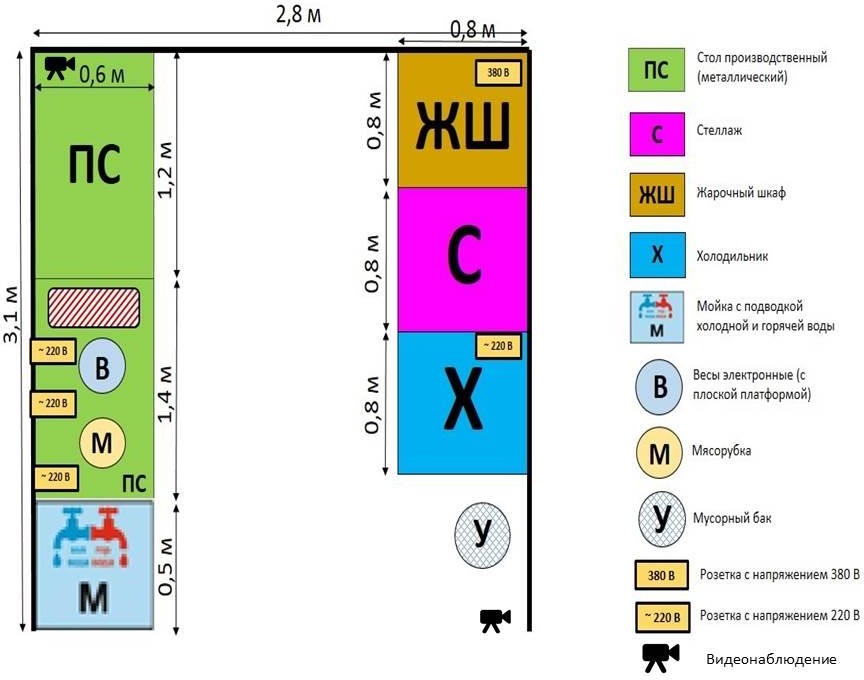 4.2.Схема	застройки	соревновательной	площадки.	Для	всех категорий участников на 5 рабочих места.1-5 - боксы конкурсантов; Э - помещение экспертов; Р - раздевалка для конкурсантов; О - помещение общего пользования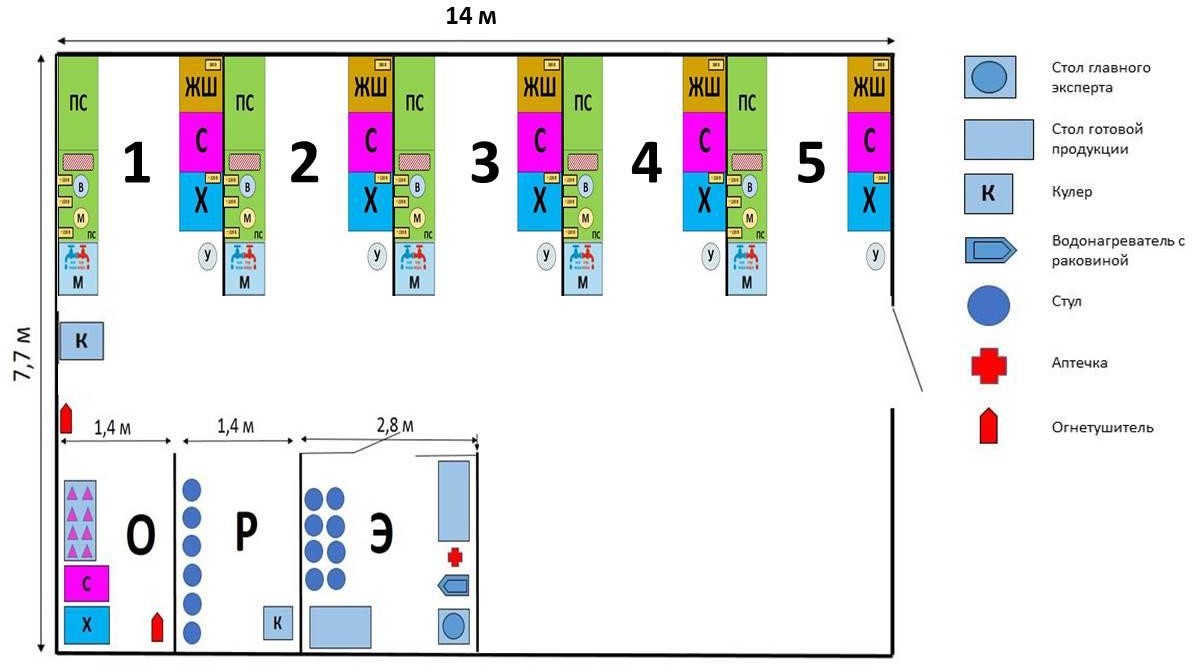 Требования охраны труда и техники безопасности.Общие требования безопасности.Конкурс может оказаться сложным с точки зрения безопасности в связи с характером квалификации соревнований окружающей среды (новое рабочее место, незнакомые машины), ограниченное время, и сопутствующее волнение. Могут воздействовать опасные и вредные производственные факторы (перемещаемые сырье, тара, готовые изделия; повышенная температура поверхностей оборудования, готовой продукции; повышенная температура воздуха рабочей зоны; пониженная влажность воздуха; острые кромки, заусенцы и неровности поверхностей оборудования, инвентаря, тары; вредные вещества в воздухе рабочей зоны; физические перегрузки).Участник извещает Главного или Технического эксперта о любой ситуации, угрожающей жизни и здоровью людей, о каждом несчастном случае, происшедшем в период чемпионата, об ухудшении состояния своего здоровья, в том числе о проявлении признаков острого заболевания.Участнику следует:оставлять верхнюю одежду, обувь, головной убор, личные вещи в гардеробной;перед началом	работы мыть руки с мылом, надевать чистую санитарную одежду, подбирать волосы под колпак или косынку или надевать специальную сеточку для волос;работать в чистой санитарной одежде, менять ее по мере загрязнения;после посещения туалета мыть руки с мылом;снимать ювелирные украшения, часы, коротко стричь ногти и не покрывать их лаком, не иметь наращенных ногтей, не использовать духи; - не принимать пищу на рабочем месте;запрещается работать с пищевыми продуктами, имея язвенные или открытые раны;запрещается использование на площадке электронных устройств: телефонов, аудио – видео - от всех участников требуется серьезное и добросовестное отношение к здоровью и соблюдению правил безопасности. Все лица, участвующие в конкурсе должны знать правила и могут быть наказаны либо исключены за их нарушения.если есть какие – либо проблемы со здоровьем об этом необходимо сообщить до начала чемпионата.эксперты несут ответственность за планирование, работу на конкурсе, здоровье и безопасность.организаторы несут ответственность за планирование, оборудование и настройки в соответствии со стандартами.Требования безопасности перед началом работы.Перед началом работы все участники должны надеть чистую спецодежду, застегнуть, на все пуговицы (завязать завязки), не допуская свисающих концов одежды, убрать под колпак волосы, рукава одежды подвернуть до локтя или застегнуть у кисти рук.Запрещается закалывать одежду булавками, иголками, держать в карманах одежды острые и бьющиеся предметы.Следует носить прочную закрытую обувь с закрытой пяткой (запрещено носить на высоких каблуках). Иметь подошву с антистатическими свойствами.Проверить работу и оснащенность рабочего места необходимым для работы оборудованием, инвентарем, приспособлениями и инструментом.Подготовить рабочее место для безопасной работы:−обеспечить наличие свободных проходов между столами, стеллажами и оборудованием;−проверить устойчивость производственного стола, стеллажа, прочность крепления оборудования к фундаментам;−удобно и устойчиво разместить полуфабрикаты, заготовки, инструмент, приспособления и инвентарь на рабочем столе, подставке, передвижной тележке в соответствии с частотой использования и расходования.Проверить внешним осмотром:−надежность закрытия токоведущего и пускорегулирующего оборудования;−отсутствие посторонних предметов в оборудовании и вокруг него;−состояние полов (отсутствие выбоин, неровностей, скользкости, открытых трапов);− отсутствие выбоин, трещин и других неровностей на рабочих поверхностях производственных столов;−исправность применяемого инвентаря, приспособлений и инструмента (поверхности специальной тары, разделочных досок, ручки совков, лопаток и т.п. должны быть чистыми, гладкими, без сколов, трещин и заусениц; рукоятки ножей должны быть плотно насаженными, нескользкими и удобными для захвата, имеющими необходимый упор для пальцев руки, не деформирующимися от воздействия горячей воды; полотна ножей должны быть гладкими, отполированными, без вмятин и трещин).Проверить исправность пусковой, сигнальной, контрольно-измерительной аппаратуры пекарного и другого применяемого оборудования.Перед включением в работу электрического оборудования проверить:−исправность ручек и прижимных пружин дверок рабочих камер, устойчивость полок и прочность кронштейнов;−наличие и целостность ограждающих поручней и нижних подовых листов, закрывающих нагревательные элементы.Обо всех обнаруженных неисправностях оборудования, инвентаря, электропроводки и других неполадках сообщить Лидеру команды и Техническому эксперту и приступить к работе только после их устранения.Требования безопасности во время работы.Выполнять только ту работу, по которой прошел обучение, инструктаж по охране труда и к которой допущен.Применять необходимое для безопасной работы исправное оборудование, инструмент, приспособления, средства защиты рук; использовать их только для тех работ, для которых они предназначены.Соблюдать правила перемещения в помещении и рабочих боксах, пользоваться только установленными проходами.Содержать рабочее место в чистоте, своевременно убирать с пола рассыпанные (разлитые) продукты, жиры и др.Не загромождать рабочее место, проходы между оборудованием, столами, стеллажами, проходы к пультам управления, рубильникам, пути эвакуации и другие проходы порожней тарой, инвентарем, излишними запасами продуктов, готовых хлебобулочных изделий.Использовать средства защиты рук при соприкосновении с горячими поверхностями инвентаря.Передвигать тележки, передвижные стеллажи, подкатнаядежа в направлении «от себя».Переносить продукты, сырье, полуфабрикаты только в исправной таре. Не загружать тару более номинальной массы брутто.Не использовать для сидения случайные предметы (ящики, бочки и т.п.), оборудование. 5.22.Соблюдать технологические процессы приготовления мучных изделий. 5.23.Следить за показаниями контрольно-измерительных приборов, режимом выпечки (температурой, влажностью, временем выпечки) и за работой вытяжной вентиляции.5.24.Использовать специально предназначенные ножи для надрезки тестовых заготовок. 5.25.Укладывать листы и формы для выпечки на стеллажи и тележки так, чтобы их углы не выступали за габариты стеллажа, тележки.Соблюдать осторожность при посадке и выемке форм, листов, кассет; санитарной обработке яиц.При	использовании	электрооборудования	соблюдать	требования	безопасности, изложенные в эксплуатационной документации завода-изготовителя.Загрузку	и	выгрузку	шкафов	производить	осторожно,	не	касаясь	нагретых металлических поверхностей.Своевременно выключать электрические шкафы, производить регулирование мощности и температуры в пекарной (жарочной) камере.Не допускается:−	использовать для выпечки формы и листы неисправные,−	деформированные или с нагаром;−включать жарочный и пекарный шкаф при отсутствии нижних подовых листов, а также с ненадежно закрепленными на петлях дверками камер;−переводить лимб терморегулятора непосредственно с высокой температуры на низкую без отключения шкафа для остывания;−	производить очистку включенного шкафа;−эксплуатировать шкафы при неисправных устройствах, фиксирующих дверки камер в открытом	(закрытом)	положении,	оставлять	без	надзора	работающее	оборудование;−складывать на оборудование инструмент, продукцию, тару.При наличии напряжения (бьет током) на корпусе электрического пекарного шкафа (панели управления, кожухе пускорегулирующей аппаратуры), появлении запаха горящей изоляции его следует выключить с помощью панельного переключателя и отсоединить от электрической сети с помощью рубильника или устройства его заменяющего. Сообщить об этом Лидеру команды и Техническому эксперту и до устранения неисправности не включать.Требования безопасности в аварийных ситуациях.При возникновении поломки оборудования: прекратить его эксплуатацию, а также подачу к нему электроэнергии, продукта и т.п.; доложить о принятых мерах Лидеру команды и Техническому эксперту и действовать в соответствии с полученными указаниями.Если в процессе работы произошло загрязнение рабочего места жирами или просыпанными порошкообразными веществами (мукой, крахмалом и т.п.), работу прекратить до удаления загрязняющих веществ.Пролитый на полу жир удалить с помощью ветоши или других жиро поглощающих материалов. Загрязненное место промыть (нагретым не более чем до 50°С) раствором кальцинированной соды и вытереть насухо. Использованную ветошь убрать в металлический ящик с плотной крышкой.Для удаления просыпанных пылящих порошкообразных веществ надеть очки и респиратор. Небольшое их количество осторожно удалить влажной тряпкой или пылесосом. 5.36.В случае возгорания жира не заливать его водой. Необходимо прекратить его нагрев инакрыть крышкой или другим предметом (плотной тканью), препятствующим доступу воздуха в зону горения.5.37.Пострадавшему при травме, отравлении и внезапном заболевании, должна быть оказана первая (доврачебная) помощь и, при необходимости, организована доставка его в учреждение здравоохранения.Действия при возникновении пожара.При обнаружении очага возгорания в образовательном учреждении любым возможным способом необходимо постараться загасить пламя в "зародыше" с обязательным соблюдением мер личной безопасности.Необходимо помнить, что все огнетушители работают очень непродолжительное время. Пенные огнетушители – 60 - 80 с, углекислотные огнетушители – 25 - 45 с, порошковые огнетушители – 10 - 15 с. Приводить огнетушители в действие следует непосредственно возле очага пожара.При тушении пожаров в электроустановках нужно как можно быстрее обесточить (отключить) систему электроснабжения отдельного электроприемника, помещения или всего учреждения. В данном случае для тушения пожаров можно использовать только углекислотные или порошковые огнетушители. Воду и пенные огнетушители применять нельзя.Если очаг возгорания разрастается, немедленно сообщить о пожаре в ближайшую пожарную часть и по телефону 01.Немедленно оповестить как можно больше работников о пожаре и сообщить, о нем руководителю учреждения, а при невозможности другому должностному лицу, При последующем развитии событий следует руководствоваться указаниями руководителя учреждения или должностного лица, заменяющего его.Открыть все эвакуационные выходы, эвакуировать с горящего этажа и с верхних этажей всех людей, находящихся в учреждении. Нельзя использовать для эвакуации лифты, подъемники и т.п.Особое внимание следует обратить на безопасность обучающихся, в первую очередь несовершеннолетних. С соблюдением мер личной безопасности постараться вынести из здания имущество и документы.При возгорании одежды попытаться сбросить ее. Если это сделать не удается, упасть на пол и, перекатываясь, сбить пламя; можно накрыть горящую одежду куском плотной ткани, облиться водой, но ни в коем случае не бежать - бег только усилит интенсивность горения.В загоревшемся помещении не нужно дожидаться, пока приблизится пламя. Основная опасность пожара для человека - дым. При наступлении признаков удушья лечь на пол и как можно быстрее ползти.Приложить усилия, чтобы исключить состояние страха и паники. Они часто толкают людей на безрассудные поступки.Требования безопасности по окончании работы. 5.38.Не охлаждать нагретую поверхность электрооборудования водой. 5.39.По окончании работы оборудования:—выключить электрооборудование и надежно обесточить при помощи рубильника или устройства его заменяющего и предотвращающего случайный пуск;—после полного остывания электрооборудования произвести уборку;—очистить камеру сухим способом, без применения воды (наружную поверхность протереть слегка увлажненной тканью или промыть мыльным раствором и насухо вытереть фланелью).Не производить уборку мусора, отходов непосредственно руками, использовать для этих целей щетки, совки и другие приспособления.По окончании работы провести влажную уборку рабочей поверхности столов, весов. Обработать разрешенным дезинфицирующим средством.Перед отключением от электрической сети предварительно выключить все конфорки и шкаф электроплиты.Литература1 Нормативные документы:Распоряжение Правительства РФ от 26 февраля 2018 г. № 312-р «О ежегодном проведении национального чемпионата по профессиональному мастерству среди инвалидов и лиц с ограниченными возможностями здоровья «Абилимпикс».ГОСТ Р ИСО 45001-2020 «Национальный стандарт Российской Федерации. Системы менеджмента безопасности труда и охраны здоровья. Требования и руководство по применению»Основная литература:Концепция проведения конкурсов по профессиональному мастерству среди инвалидов и лиц с ограниченными возможностями здоровья «Абилимпикс» – URL: https://abilympics-russia.ru/c/docs-norma (дата обращения: 15.03.2020)Положение об организации и проведении конкурсов по профессиональному мастерству среди инвалидов и лиц с ограниченными возможностями здоровья«Абилимпикс», утвержденное протоколом рабочей группой по подготовке и проведению Национального чемпионата по профессиональному мастерству среди инвалидов и лиц с ограниченными возможностями здоровья «Абилимпикс» от 13 апреля 2020 г. № Д05-25/05пр– URL: https://abilympics-russia.ru/c/docs-norma (дата обращения: 15.03.2020)Положение об экспертах конкурсов «Абилимпикс», утвержденное протоколом рабочей группой по подготовке и проведению Национального чемпионата по профессиональному мастерству среди инвалидов и лиц с ограниченными возможностями здоровья «Абилимпикс» от 13 апреля 2020 г. № Д05-25/05пр – URL: https://abilympics-russia.ru/c/docs-norma (дата обращения: 15.03.2020)Дополнительная литература:Аксенова, Л. Н. Методология профессионального образования: учеб. – Метод. Пособие / Л. Н. Аксенова, И. В. Морозова. – Минск: БНТУ, 2015. – 106 с.Баринова, Е. Б. Теория и практика инклюзивного обучения в образовательных организациях: учебное пособие для вузов / Е. Б. Баринова. — Москва: Издательство Юрайт, 2020. — 97 с.Глухов, В. П. Специальная педагогика и специальная психология: учебник для вузов / В. П. Глухов. — 3-е изд., испр. и доп. — Москва: Издательство Юрайт, 2021. — 323 с. — (Высшее образование). — ISBN 978-5-534-13096-6. — Текст: электронный // ЭБС Юрайт [сайт]. — URL: https://urait.ru/bcode/469476 (дата обращения: 19.03.2021).Годовникова, Л. В. Психолого-педагогическое сопровождение обучающихся с ОВЗ: учебное        пособие        для        среднего        профессионального        образования / Л. В. Годовникова. — 2-е изд. — Москва: Издательство Юрайт, 2020. — 218 с. — (Профессиональное образование). — ISBN 978-5-534-13059-1. — Текст: электронный// ЭБС Юрайт [сайт]. — URL: https://urait.ru/bcode/448870 (дата обращения: 19.03.2021).Интернет- ресурсы:Сайт Национального чемпионата «Абилимпикс» в России - https://abilуmpics-russia.ruСайт международной Федерации «Абилимпикс» - http://www.jeed.or.jp/english/ШкольникиСтудентыСпециалистыФГОС СПО попрофессии 19.01.04 ПекарьФГОС СПО по профессии 19.01.04 ПекарьФГОС СПО по профессии19.01.04 ПекарьФГОС СПО попрофессии 43.01.09 Повар, кондитерФГОС СПО по профессии 43.01.09 Повар, кондитерФГОС СПО по профессии43.01.09 Повар, кондитерШкольникиСтудентыСпециалистыДолжны знать: - Требования к качеству, срокам и условиям хранения, признаки и органолептические методы определения доброкачественности пищевых продуктов, используемых в приготовлении осетинских пирогов.-Назначение, правила использования технологического оборудования, производственного инвентаря, инструмента, весоизмерительных приборов, посуды, используемых в выпечке осетинских пирогов, и правила ухода за ними - Требования охраны труда, производственной санитарии и противопожарной защиты в организациях питания. Должны уметь:-Производить работы по подготовке рабочего места и технологического оборудования, производственного инвентаря, инструмента, весоизмерительных приборов к работе.-Соблюдать стандарты чистоты на рабочем месте. - Применять регламенты, стандарты и нормативно-техническую документацию, используемые при осетинских пирогов.-Подбирать в соответствии с технологическими требованиями, оценки качества и безопасности основные продукты и дополнительные ингредиенты. - Организовывать их хранение в процессе выпечки осетинских пирогов с соблюдением требований по безопасности продукции, товарного соседства.-Взвешивать, измерять сырье, входящее в состав осетинскихДолжны       знать:	- Требования к качеству, срокам, условиям хранения осетинских пирогов.Способы сокращения потерь и сохранения питательной ценности пищевых продуктов, используемых при выпечке осетинских пирогов. - Назначение, правила использования технологического оборудования, производственного инвентаря, инструмента, весоизмерительных приборов, посуды, используемых при выпечке осетинских пирогов, и правила ухода за ними. Должны уметь:-Подготавливать и дозировать сырье дляприготовление теста.-Приготавливать тесто различными способами согласно производственным рецептурам.-Обслуживать оборудование для приготовления теста. - Производить деление теста на куски вручную.Производить формование тестовых заготовок.Определять готовность полуфабрикатов к выпечке.Контролировать и регулировать режим выпечки осетинских пирогов.-Обслуживать печи, жарочные шкафы и другое оборудование для выпекания.Должны знать:- Этапы изготовления, от покупки сырья до производства высококачественного продукта и его продажи покупателям.-Важность сокращения количества отходов и максимально рационального использования ресурсов. - Факторы, воздействующие на используемые в выпечке ингредиенты, включая их сезонность, доступность, стоимость, хранение и использование.-Набор инструментов и оборудования, используемых в выпечке осетинских пирогов. - Законодательство и принятые нормы, касающиеся закупки, хранения, подготовки, приготовления, выпечки и подачи пищевых продуктов.Должны уметь:-Подготовить и дозировать сырье.-Приготовить тесто различными способами согласно производственным рецептурам.-Определять готовность теста при замесе.Обслуживать оборудование для приготовления теста. - Производить деление теста на куски вручную.пирогов в соответствии с рецептурой.Замешивать дрожжевое тесто безопарным способом вручную и с использованием технологического оборудования.Категория участникаНаименование и описание модуляДеньВремяРезультатВнимание!!!	Вне конкурсного времени	за		20 минут до начала стартаЗаданиеПервый день10 минутПолучение со склада продуктов	согласно технологическим картам. Размещение продуктов в холодильнике с учетомтоварного соседства.ШкольникМодуль А. Организация работы на площадке.Первый день10 минутГотовность рабочего места.ШкольникМодуль В. Приготовление дрожжевого	тесто безопарным способом и начинок из осетинского сыра, из листьев свёклы и осетинского сыра,из картофеля и осетинского сыра.Первый день2 часа 10 минутГотовые пироги:Уæлибах (из осетинского сыра);Цахараджын (из листьев свеклы и сыра);Картофджын (из картофеля и осетинского сыра).Общее время выполнения задания: 2,5часаОбщее время выполнения задания: 2,5часаОбщее время выполнения задания: 2,5часаОбщее время выполнения задания: 2,5часаОбщее время выполнения задания: 2,5часаСтудентМодуль А. Организация работы на площадке.Первый день10 минутГотовность	рабочего места.СтудентМодуль В. Приготовление дрожжевого тесто безопарным способом и начинок из осетинского сыра, из листьев свёклы и осетинского сыра, из картофеля и осетинского сыра.Первый день2 часа 10 минутГотовые пироги:-Уæлибах (из осетинского сыра);- Картофджын (из картофеля и осетинского сыра)-Цахараджын (из листьев свеклы и сыра).СтудентМодуль С. Приготовление пресного теста и фарша из мяса.Первый день40 минутГотовый пирог с мясом Фыдджын.Общее время выполнения задания: 3часовОбщее время выполнения задания: 3часовОбщее время выполнения задания: 3часовОбщее время выполнения задания: 3часовОбщее время выполнения задания: 3часовСпециалистМодуль А.Организация работы на площадке.Первый день10 минутГотовность	рабочего места.СпециалистМодуль В. Приготовление дрожжевого теста безопарным способом и начинок из осетинского сыра, из листьев свёклы и осетинского сыра, из картофеля и осетинского сыра, из капусты.Первый день2часа10 минутГотовые пироги:Уæлибах (из осетинского сыра);Картофджын (из картофеля и осетинского сыра)Цахараджын (из листьев свеклы и сыра);Къабускаджын (из капусты).СпециалистМодуль С. Приготовление дрожжевого теста безопарным способом из пресного теста.Приготовление фарша из мяса.Первый день40 минутГотовый пирог с мясом из пресного теста Фыдджын.Общее время выполнения задания: 3часовОбщее время выполнения задания: 3часовОбщее время выполнения задания: 3часовОбщее время выполнения задания: 3часовОбщее время выполнения задания: 3часовКлассификация критерияМо дульНаименование критерияМаксимальная ставкакритерия по совокупности всех аспектовПроцентное соотношениеОбъективныйА-1Санитария и гигиена12,00ОбъективныйА-2Работа с сырьем10,00ОбъективныйВ-1Выполнение	технологического30,00С-1процесса	по	приготовлениюполуфабрикатов (теста и начинки)ОбъективныйВ-2С-2Выполнение технологического процесса формовки пирогов18,0095%ОбъективныйВ-3Выполнение технологического процесса14,00С-3выпечки пироговОбъективныйВ-4Соблюдение техники безопасности при5,00С-4работе с оборудованиемОбъективныйД-1Презентация6,00СубъективныйВ-1Соблюдение	технологическогоС-1процесса	по	приготовлению полуфабрикатов (теста и начинки)1,00СубъективныйВ-2Выполнение технологического1,00С-2процесса формовки пирогов1,005%СубъективныйВ-3Выполнение технологического1,00С-3процесса выпечки пирогов1,00СубъективныйВ-4Презентация2,00С-4МаксимальноМаксимальноМаксимально100100%ОБОРУДОВАНИЕ НА 1-ГО УЧАСТНИКАОБОРУДОВАНИЕ НА 1-ГО УЧАСТНИКАОБОРУДОВАНИЕ НА 1-ГО УЧАСТНИКАОБОРУДОВАНИЕ НА 1-ГО УЧАСТНИКАОБОРУДОВАНИЕ НА 1-ГО УЧАСТНИКАОБОРУДОВАНИЕ НА 1-ГО УЧАСТНИКАОборудование, инструменты, ПО, мебельОборудование, инструменты, ПО, мебельОборудование, инструменты, ПО, мебельОборудование, инструменты, ПО, мебельОборудование, инструменты, ПО, мебельОборудование, инструменты, ПО, мебель№НаименоваФототех. характеристикиЕд.Кол-ниеоборудования илиинструмента,оборудования, инструментов и ссылка на сайт производителя, поставщикаизмерениявоили мебели1.Столпроизводст венный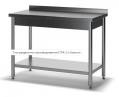 1200х600х850, размер всей рабочей поверхности 2,4 мшт.32.Шкаф жарочный электрический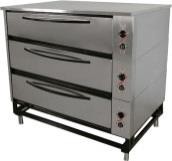 температура 280оС, количество отсеков - 2шт.13.Весы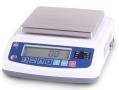 наибольший предел взвешивания нешт.1настольныеменее 3кг наименьший пределэлектронныевзвешивания не меньше 10г(профессиональные)4.Плита электрическая (с индукционным нагревом).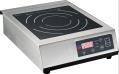 на одно рабочее место 1 греющая поверхностьшт.15.Скалка с вращающимисяручками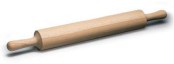 ручки вращающиеся, липашт.16.Ножи поварской тройки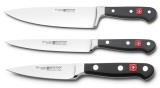 в наборе 3 штукишт.17.Поварской топорик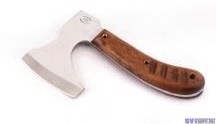 металлическийшт.18.Шкаф холодильный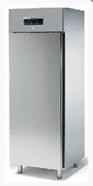 с глухой дверью, объем 200 л., 3 полкишт.19.Стеллаж 2-х уровневый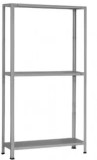 800х500х1800шт.110.Ванна моечная 2-секционная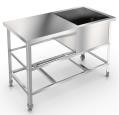 1260х630х850шт.111.Тарелка круглая белая плоская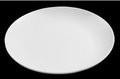 диаметром 35 см без бортовшт.1312.Корзина для мусора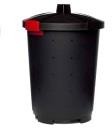 бак для отходов с крышкой объемом 65 литровшт.213.Набор кастрюль из нержавеющей стали для индукционныхплит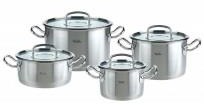 объемом 2,1л, 1.8л, 1.6л, 0,85лшт.114.Сотейник для индукционных плит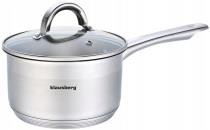 объем 1,7лшт.115.Сотейник дляиндукционных плит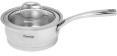 объем 1лшт.116.Набор разделочных досок, пластик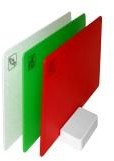 H=18,L=600,B=400мм; жёлтая, синяя, зелёная, красная, белая, коричневаяшт.117.Мерный стакан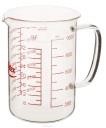 объем 1,0 лшт.118.Замесочное блюдо 5л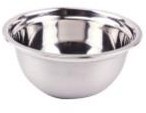 миска диаметр 280 мм из нержавеющей сталишт.219.Мискинержавеющая сталь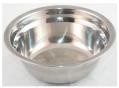 миска	диаметр	300	мм	из нержавеющей сталишт.520.Ковш для растапливания1.6 л безкрышки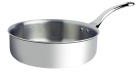 объем 1.6 л без крышкишт.121.Кисточка силиконовая 18см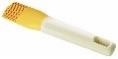 силиконовая 18,5х3,5 смшт.122.Круг деревянный раскатки тестаD=35см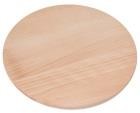 деревянный D=35смшт.323.Сковорода дляиндукцион ных плит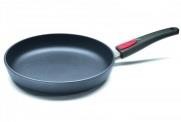 диаметром 240х50 мм из нержавеющей сталишт.124.Сковорода для индукционныхплит.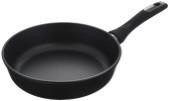 диаметром 280х50 мм из нержавеющей сталишт.125.Сито (для муки)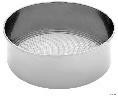 диаметром 24 смдиаметром 24 смшт.126.Сковорода для выпечки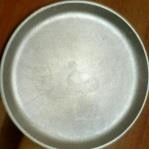 диаметром 33 смдиаметром 33 смшт.227.Диэлектри ческие коврики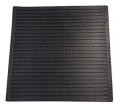 согласно требованиям ОТ и ТБсогласно требованиям ОТ и ТБшт.1РАСХОДНЫЕ МАТЕРИАЛЫ НА 1 УЧАСТНИКАРАСХОДНЫЕ МАТЕРИАЛЫ НА 1 УЧАСТНИКАРАСХОДНЫЕ МАТЕРИАЛЫ НА 1 УЧАСТНИКАРАСХОДНЫЕ МАТЕРИАЛЫ НА 1 УЧАСТНИКАРАСХОДНЫЕ МАТЕРИАЛЫ НА 1 УЧАСТНИКАРАСХОДНЫЕ МАТЕРИАЛЫ НА 1 УЧАСТНИКАРАСХОДНЫЕ МАТЕРИАЛЫ НА 1 УЧАСТНИКА№Наименова ниеФото оборудования или инструмента,или мебелиФото оборудования или инструмента,или мебелиТехнические характеристикиЕд. измеренияКол- во1.Термостойкиеварежки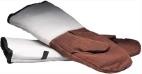 термостойкие варежкипар12.Вилки пластик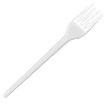 длиной 200 ммшт.153.Бумажные полотенца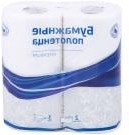 двухслойныешт.34.Губка для мытья посуды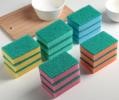 поролоноваяшт.25.Полотенца х/б для протирания тарелок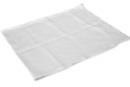 длиной 1 мшт.36.Салфетки бумажные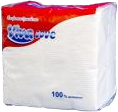 упаковка 100 шт.шт.17.Контейнеры одноразовые для	пищевыхпродуктов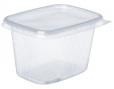 500 млшт.108.Контейнеры одноразовые для	пищевыхпродуктов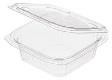 300млшт.109.Контейнеры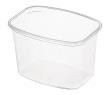 1000млшт.510.Стаканы одноразовые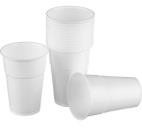 200млшт.1011.Пакеты для мусора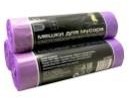 60 лшт.312.Пакеты для мусора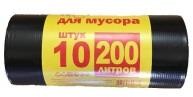 200 лшт.313.Совок со щёткой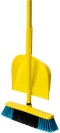 пластмассовая с мягким ворсомпластмассовая с мягким ворсомшт.шт.114.Перчатки силиконовые одноразовые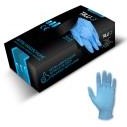 размер S;M;Lразмер S;M;Lшт.шт.3015.Плёнкапищевая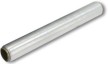 20 м20 мшт.шт.116.Моющие средства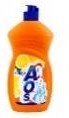 1 л1 лшт.шт.1КОМНАТА ЭКСПЕРТОВ (при необходимости)КОМНАТА ЭКСПЕРТОВ (при необходимости)КОМНАТА ЭКСПЕРТОВ (при необходимости)КОМНАТА ЭКСПЕРТОВ (при необходимости)КОМНАТА ЭКСПЕРТОВ (при необходимости)КОМНАТА ЭКСПЕРТОВ (при необходимости)КОМНАТА ЭКСПЕРТОВ (при необходимости)КОМНАТА ЭКСПЕРТОВ (при необходимости)№НаименованиеФото оборудования или инструмента,или мебелиТехнические характеристикиТехнические характеристикиЕд. измеренияЕд. измеренияКол- во1.Стол переговорный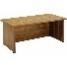 1200х600х8501200х600х850шт.шт.22.Стул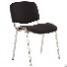 мягкиймягкийшт.шт.103.Вешалка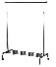 нержавейканержавейкашт.шт.14.Ноутбук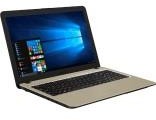 1 GB видеокарта, 1 Tb жесткий диск, Windows 7/8MicrosoftOffice1 GB видеокарта, 1 Tb жесткий диск, Windows 7/8MicrosoftOfficeшт.шт.25.МФУ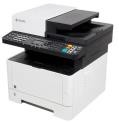 МФУ лазерное ч/б, А4запас тонера на 5 000 листовМФУ лазерное ч/б, А4запас тонера на 5 000 листовшт.шт.1РАСХОДНЫЕ МАТЕРИАЛЫ НА 1 Эксперта (при необходимости)РАСХОДНЫЕ МАТЕРИАЛЫ НА 1 Эксперта (при необходимости)РАСХОДНЫЕ МАТЕРИАЛЫ НА 1 Эксперта (при необходимости)РАСХОДНЫЕ МАТЕРИАЛЫ НА 1 Эксперта (при необходимости)РАСХОДНЫЕ МАТЕРИАЛЫ НА 1 Эксперта (при необходимости)РАСХОДНЫЕ МАТЕРИАЛЫ НА 1 Эксперта (при необходимости)РАСХОДНЫЕ МАТЕРИАЛЫ НА 1 Эксперта (при необходимости)РАСХОДНЫЕ МАТЕРИАЛЫ НА 1 Эксперта (при необходимости)№Наименова ниеФото оборудования или инструмента,или мебелиТехнические характеристикиЕд. измере нияЕд. измере нияКол-воКол-во1.Бумага 500 листов (на всех)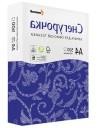 «Снегурочка»шт.шт.552.Ручка шариковая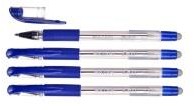 с синим черниламишт.шт.333.Степлер (на всех)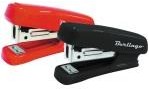 канцелярскийшт.шт.224.Ножницы (на всех)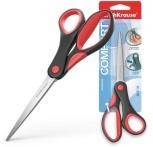 канцелярскиешт.шт.335.Флешка (на всех)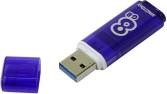 USB на 8 Гбшт.шт.116.Планшет формата А4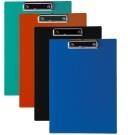 канцелярскийшт.17.Чайник электрический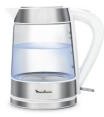 Чайник электрическийшт.1ОБЩАЯ ИНФРАСТРУКТУРА КОНКУРСНОЙ ПЛОЩАДКИ (при необходимости)ОБЩАЯ ИНФРАСТРУКТУРА КОНКУРСНОЙ ПЛОЩАДКИ (при необходимости)ОБЩАЯ ИНФРАСТРУКТУРА КОНКУРСНОЙ ПЛОЩАДКИ (при необходимости)ОБЩАЯ ИНФРАСТРУКТУРА КОНКУРСНОЙ ПЛОЩАДКИ (при необходимости)ОБЩАЯ ИНФРАСТРУКТУРА КОНКУРСНОЙ ПЛОЩАДКИ (при необходимости)ОБЩАЯ ИНФРАСТРУКТУРА КОНКУРСНОЙ ПЛОЩАДКИ (при необходимости)№Наименова ниеФото оборудования или инструмента, или мебелитех. Характеристики дополнительного оборудования и средств индивидуальной защиты иссылка на сайт производителя, поставщикаЕд. измерен ияКол-во1.Кулер 19 л (холодная/горяч ая вода)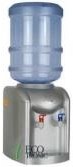 объем 19 л (холодная/горячая вода)шт.22.Часы настенные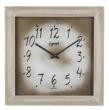 часы настенныешт.33.Огнетушитель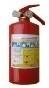 углекислотный ОУ-1шт.24.Набор первоймедицинской помощи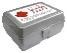 аптечкашт.15.Термометр инфракрасный или аналог с равными либо более высокими техническими характеристиками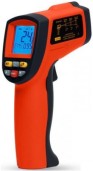 термометр инфракрасныйшт.16.Стол производственн ый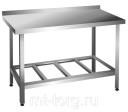 1200х600х850, размер всей рабочей поверхности 1,2 мшт.27.Мясорубка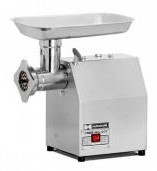 производительностью 20 кг в часшт.18.Цветные маркеры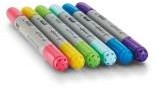 канцелярскиешт.39.Канцелярский нож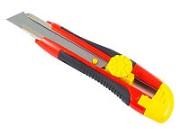 канцелярскийшт.310.Флипчарт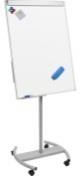 канцелярскийшт.111.Карандаш простой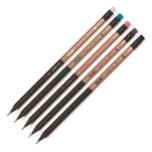 канцелярскийшт.512.Скотч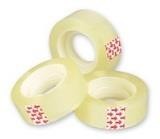 канцелярскийшт.5ДОПОЛНИТЕЛЬНЫЕ ТРЕБОВАНИЯ К ПЛОЩАДКЕ/КОММЕНТАРИИДОПОЛНИТЕЛЬНЫЕ ТРЕБОВАНИЯ К ПЛОЩАДКЕ/КОММЕНТАРИИДОПОЛНИТЕЛЬНЫЕ ТРЕБОВАНИЯ К ПЛОЩАДКЕ/КОММЕНТАРИИДОПОЛНИТЕЛЬНЫЕ ТРЕБОВАНИЯ К ПЛОЩАДКЕ/КОММЕНТАРИИДОПОЛНИТЕЛЬНЫЕ ТРЕБОВАНИЯ К ПЛОЩАДКЕ/КОММЕНТАРИИДОПОЛНИТЕЛЬНЫЕ ТРЕБОВАНИЯ К ПЛОЩАДКЕ/КОММЕНТАРИИКоличество точек электропитания и их характеристики, количество точек интернета и требования кнему, количество точек воды и требования (горячая, холодная)Количество точек электропитания и их характеристики, количество точек интернета и требования кнему, количество точек воды и требования (горячая, холодная)Количество точек электропитания и их характеристики, количество точек интернета и требования кнему, количество точек воды и требования (горячая, холодная)Количество точек электропитания и их характеристики, количество точек интернета и требования кнему, количество точек воды и требования (горячая, холодная)Количество точек электропитания и их характеристики, количество точек интернета и требования кнему, количество точек воды и требования (горячая, холодная)Количество точек электропитания и их характеристики, количество точек интернета и требования кнему, количество точек воды и требования (горячая, холодная)№НаименованиеТех. характеристикиТех. характеристики1.ЭлекропитаниеТочки подключения оборудования (розетки)Точки подключения оборудования (розетки)шт.52.ВодаГорячая, холодная водаГорячая, холодная водашт.13WI-FI доступ винтернетWI-FI доступ в интернетWI-FI доступ в интернетшт.14.КамераДля видеонаблюденияДля видеонаблюденияшт.1Виды нозологий.Площадь, м.кв.Ширина прохода между рабочими местами,мСпециализированное оборудование, количествоРабочее место участника с нарушением слуха4От 1 метрадо 1,5 метровРадиокласс (радиомикрофон) "СонетРСМ" РМ- 31 (заушный индуктор и индукционная петля) http://rosopeka.ru/good4632.html- 1 шт. для эксперта, 2 – для участниковРабочее место участника с нарушением слуха4От 1 метрадо 1,5 метровДиктофон (Olympus WS-852 + microSD 4Gb) https://www.dns-shop.ru/product/bfa3803f166e3330/diktofonolympusws-852--microsd-4gb/?p=2&i=2 - 1 шт.Рабочее место участника с нарушением зрения4От 2 метровЭлектронный ручной видеоувеличитель с речевым выходом VideoMousehttp://dostupsreda.ru/store/ -2 шт.Рабочее место участника с нарушением зрения4От 2 метровЭлектронная лупа Bigger B2.5-43TVhttps://elupa.ru/catalog/product/bigger_B25-43TV/-2 шт.Говорящий карманный калькулятор на русском языке http://rosopeka.ru/good4031.html - 4штРабочее место участника с соматическими заболеваниями4От 2 метровПо предварительной заявке, согласно медицинским показаниям участникаРабочее место участника с ментальныминарушениями4От 1 метрадо 1,5 метровПо предварительной заявке, согласно медицинским показаниям участника